Rock Scavenger Hunt – World Book Kids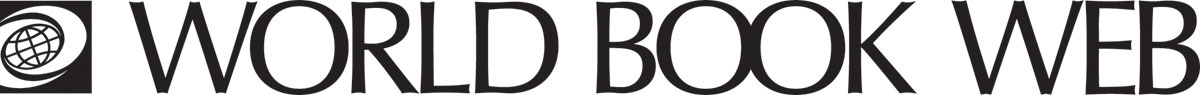 Rocks are an important component of our planet. Many of the things we use every day are made from rocks. Learn more about rocks on the World Book Web.What type of scientists learn the history of Earth by studying rocks?
________________________________________________________________ What are the three main kinds of rocks?
______________________________________________________________Name what kind of rock each of these rocks are:i) Obsidian and granite: ______________________________ii) Limestone, sandstone and shale: ____________________iii) Marble and slate:________________________________Name two ways people use rocks and minerals.
________________________________________________________________________________________________________________________________What are fossils?________________________________________________________________________________________________________________________________ANSWERS:GeologistsIgneous rocks, sedimentary rocks, and metamorphic rocks.Igneous ii) sedimentary iii) metamorphic Builders use rocks to make cement to build buildings, dams and highways.Rocks are used to make metals such as aluminium, iron, lead and tin, which are used in everyday household products.Gems such as diamonds and emeralds are used in jewellery.Fossils are the remains of plants and animals found in rock.